X band radarWavelength:  2.4cm-3.8cmFrequency:  12.5GHz-8.0GHz`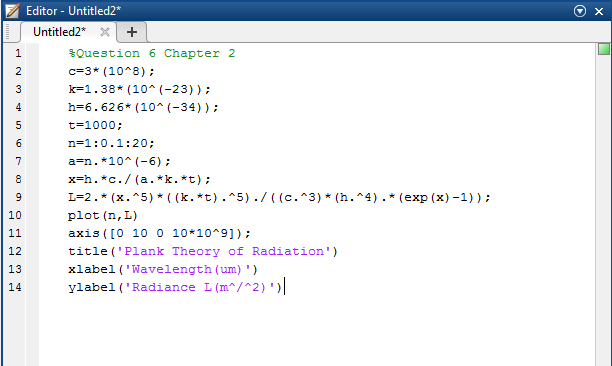 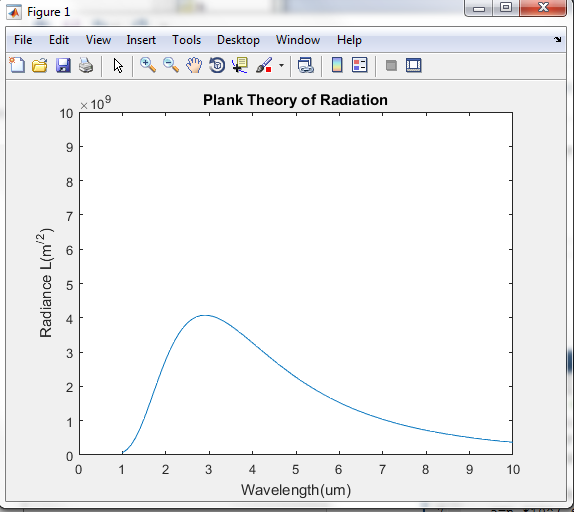 7. 8.9.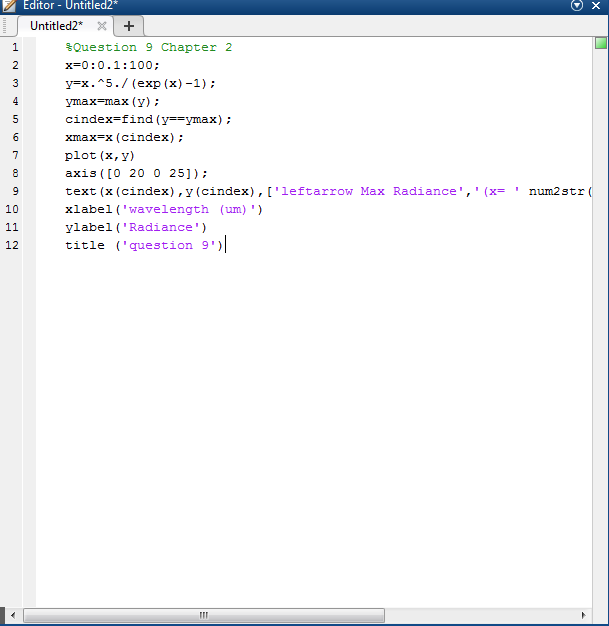 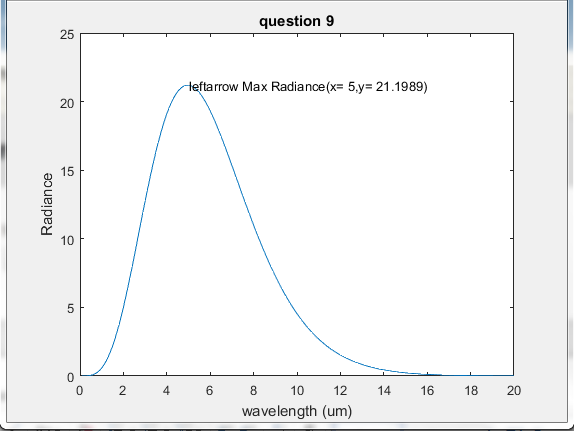 10.    11. 